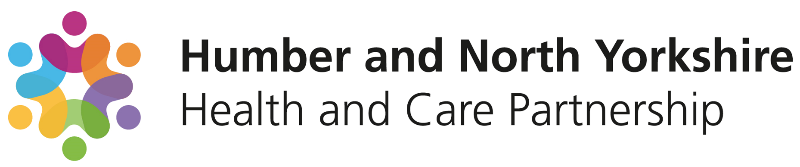 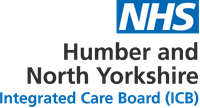 Artificial Intelligence (AI) Governance Policy November 2023
The on-line version is the only version that is maintained.  Any printed copies should, therefore, be viewed as ‘uncontrolled’ and as such may not necessarily contain the latest updates and amendments.AMENDMENTSAmendments to the policy may be issued from time to time.  A new amendment history will be issued with each change.IntroductionIn the rapidly evolving field of healthcare, the integration of artificial intelligence (AI) technologies has the potential to revolutionise patient care, streamline administrative processes, and enhance overall operational efficiency. The ICB recognises the importance of adopting AI technologies while ensuring their ethical and responsible use. This AI policy serves as a guiding framework to ensure the appropriate deployment, management, and oversight of AI systems across NHS Humber & North Yorkshire Integrated Care Board (H&NY ICB). PurposeThe purpose of this policy is to establish clear guidelines for the development, implementation, and monitoring of AI systems to protect personal data, uphold ethical standards, and mitigate potential risks. We recognise that AI systems, including machine learning algorithms and natural language processing, can contribute significantly to research, improving healthcare outcomes and resource allocation. However, it is imperative to ensure that AI technologies are used in a manner that aligns with legal requirements, respects patients’ rights, and maintains the trust and confidence of our patients, staff, and stakeholders. This policy outlines key principles and procedures that must be adhered to when utilising AI technologies within H&NY ICB. It addresses critical aspects such as data privacy, algorithm transparency, accountability, and ongoing monitoring of AI systems. By implementing these guidelines, we aim to foster a culture of responsible AI use, where the benefits of AI are harnessed while minimising potential risks.It is important to note that this AI policy is not exhaustive and may need to be adapted and updated periodically as technology advances, regulatory requirements evolve, and best practices in AI governance emerge. The ICB are committed to staying at the forefront of responsible AI implementation to ensure the ethical and effective use of AI technologies.Definition/ Explanation of TermsArtificial Intelligence (AI) and Generative Artificial Intelligence - The theory and development of computer systems able to perform tasks normally requiring human intelligence, such as visual perception, speech recognition, decision-making, and translation between languages. For example: a language translator will, when using AI, produce an output which is naturally spoken or written and indistinguishable from someone who speaks it as a first language. Generative AI is a subset of AI referring to an intelligent machine that can learn from inputted data or its knowledge and by looking for apparent commonalities in the data produces new linked or completely unique information or data.Data Protection Impact Assessments - A Data Protection Impact Assessment (DPIA) is a process to help identify and minimise the data protection risks of a project. The ICB requires that DPIAs are considered and where necessary completed in full for any new data processing activities, new systems, services, and commissioning activities. The Information Governance (IG) Team will review and approve DPIAs and advise of requirements and recommended actions as necessary. Digital Technology Assessment Criteria (DTAC) - Developed by the NHS, the DTAC is an assessment criterion required for the commissioning of digital health technologies across the NHS and social care services. The DTAC includes criteria covering clinical safety, data protection, technical security, interoperability, plus usability and accessibility. For your digital health product to pass the DTAC, you need to meet all requirements in each of the areas.Machine Learning – is a sub-field of AI. It is the use and development of computer systems that are able to learn and adapt without following explicit instructions, by using algorithms and statistical models to analyse and draw inferences from patterns in data. Machine learning algorithms are trained on data sets to create models that enable machines to perform tasks that would otherwise only be possible for humans. These tasks include categorizing images, analysing data, predicting price fluctuations etc. Natural Language Processing – refers to the branch of computer science/ AI concerned with giving computers the ability to understand text and spoken words in much the same way human beings can.Processing - in relation to information or data means; obtaining, recording or holding the information or data or carrying out any operation or set of operations on the information or data, which may include adaptation or alteration of the information; retrieval, or use of the information or data; disclosure of the information or data by transmission, dissemination or otherwise making available, or alignment, combination, blocking, erasure or destruction of the information or data.  In summary anything you do with data is “processing”.Robotic Process Automation (RPA) -  is a form of business process automation that uses automation technologies to mimic back-office tasks of human workers, such as extracting data, filling in forms, moving files, etc. By deploying scripts that emulate human processes, RPA tools autonomously execute various activities and transactions across unrelated software systems. This form of automation uses rule-based software to perform business process activities at a high volume, freeing up human resources to prioritize more complex tasks. While RPA is sometimes mistaken for artificial intelligence (AI), the two are distinctly different, RPA is process-driven, whereas AI is data-driven. RPA bots can only follow the processes defined by an end user, while AI bots use machine learning to recognise patterns in data and learn over time, RPA and AI can complement each other well.Scope of the PolicyThe policy applies to NHS Humber and North Yorkshire and all its employees and must be followed by all those who work for the organisation, including the Integrated Care Board, Integrated Care Partnership and those on temporary or honorary contracts or secondment. It applies to all departments and services that utilise AI irrespective of their scale or scope. It applies to both internally developed AI systems and those procured from external vendors.Non- compliance with this policy will result in disciplinary action which may include dismissal. Duties/ Accountabilities and Responsibilities     Data Protection Officer (DPO):Oversee and ensure compliance with data protection regulations and best practice associated with AI.Provide guidance on data privacy related to AI systems.Review & approve Data Protection Impact Assessments (DPIAs) for AI projects.Serve as the point of contact for data subjects and supervisory authorities regarding data protection concerns related to AI.Caldicott Guardian (CG):Ensure data is processed in accordance with the Caldicott PrinciplesEnsure confidential patient information is processed legally, ethically and appropriately. Provide advice and guidance to staff on the implementation of AI.Senior Information Risk Owner (SIRO):Take responsibility for the overall governance and management of information risks associated with AI systems.Ensure that appropriate risk management processes, controls, and policies are in place.Collaborate with other stakeholders to address potential risks and mitigate any adverse impacts arising from AI implementation.Provide oversight and strategic direction to ensure the responsible use of AI technologies.Senior Information Governance Manager: Review and approve Data Protection Impact Assessments for all AI projects.Serve as a point of contact for staff with queries or concerns relating to AI.Provide guidance relating to data protection and AI.Ensure the implementation of AI is in line with data protection legislation. Clinical Safety Officer:Assess the safety risks associated with AI systems used in clinical settings.Collaborate with relevant stakeholders to establish safety protocols and guidelines for AI implementation.Monitor and evaluate the performance and safety of AI systems.Investigate and address any incidents or concerns related to the clinical safety of AI systems.IT /Technical & Business Intelligence Staff:Assist in the implementation, integration, and maintenance of AI systems.Ensure the proper configuration, security, and compatibility of AI systems with existing IT infrastructure.Collaborate with vendors and other stakeholders to address technical issues and provide technical support for AI systems as required.Finance & Procurement TeamsFinance & Procurement Teams have an obligation to make the Senior Information Governance Manager aware of any requests to implement AI software. Requests for AI solutions will be assessed and authorised by the Information Governance and IT Teams. A Data Protection Impact Assessment MUST be completed prior to implementation; this is a legal requirement for AI. Research and Development Team within the Innovation, Research and Improvement System (IRIS):Assist researchers by signposting them to the correct Health Research Authority (HRA) guidance and advising them on how to apply for ethics approval.Head of Transformational HR Support the lead manager in any change management programmes relating to AI including undertaking a people impact assessment, staff/ trade union engagement or consultation.End-Users:Utilise AI systems in accordance with established guidelines and protocols.Provide feedback and insights on the effectiveness, usability, and impact of AI technologies.Report any incidents or concerns related to AI system performance or safety.Employees & Authorised users:Familiarise themselves with and adhere to the ICB’s Information Governance & Security policies, protocols and guidelines.Report any concerns or issues related to the AI systems to the Senior Information Governance Manager hnyicb-ery.ig@nhs.net  It is important to note that these roles and responsibilities may vary, collaboration and clear communication among these roles are essential for the successful and responsible use of AI. Policy Document RequirementsDefining the purpose and identifying a legal basis for the use of AI: Generative artificial intelligence can be used in many ways to enhance the work of the ICB.It is important that the purpose and use of AI is clearly defined and agreed, including why AI is being used and what value it will bring to the organisation. You must also determine if a  legal basis for the use of data is required before any data is processed. Where possible any data should be anonymous so a legal basis would not be required. However, it is important that data and use cases are carefully assessed to determine if individuals can be identified using the contents of the information even if common identifiers such as name, address and phone number are removed. The combined details of a local area, a rare disease and a very young age may enable a patient to be identified. In such cases you would need to treat this as personal data and therefore identify a legal basis for the processing along with meeting the requirements of the common law duty of confidentiality.The above requirements also apply to data used to test and develop AI systems even if there is no outcome or decision for an individual, this is because you are processing data by using it to train AI models or algorithms.   In general, AI can be used in healthcare in three ways:AI specifically for use in healthcare settings,AI for population or health research,Freely or commercially available ‘generic’ AI.How these should be used in health and care settings is outlined below. Developing Artificial Intelligence Products for Healthcare The NHS’s AI and Digital Regulations Service is an AI regulation service for people who develop or plan to use AI or a digital technology in health and social care. It brings together regulations, guidance and resources for digital healthcare technologies. The service is comprised of four partners; National Institute for Health & Care Excellence (NICE), Medicines and Healthcare products Regulatory Service (MHRA), Health Research Authority (HRA) and Care Quality Commission (CQC).  You can contact this service at: About the AI and Digital Regulations Service - AI regulation service - NHS (innovation.nhs.uk) 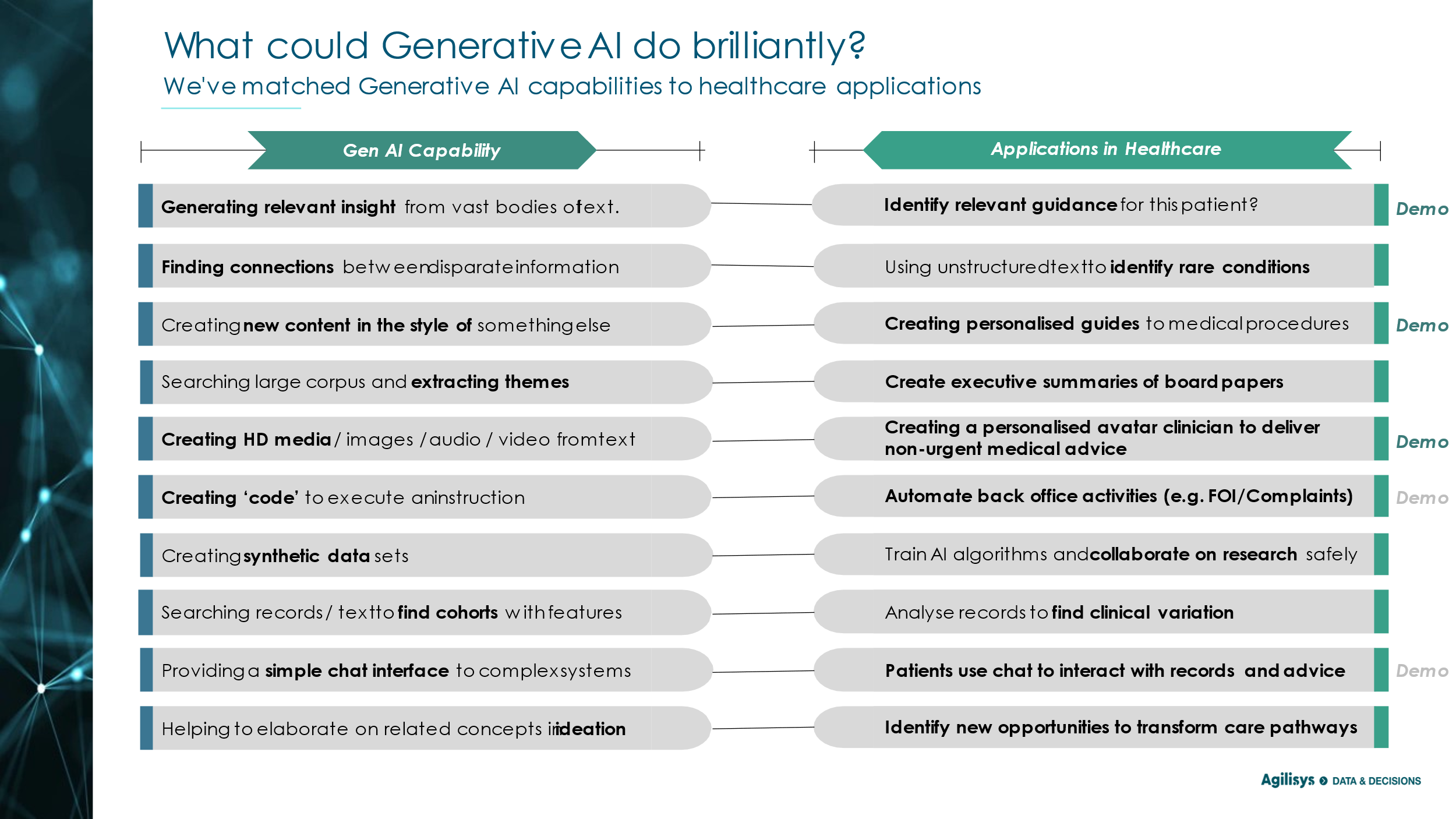 Using AI for ResearchHealth Research Authority (HRA) approval is required for research studies that take place in the NHS in England. The ‘HRA AI and Digital Regulations Service’ can provide guidance for NHS AI adopters, and digital health innovators.Review by an NHS Research Ethics Committee (REC) is required, as well as an assessment of regulatory compliance and related matters undertaken by dedicated HRA staff. If you are planning to develop an AI research programme within the NHS, the Research and Development Support Services team within the Innovation, Research and Improvement System (IRIS) will be able to provide advice and guidance on how to apply for research ethics and approvals via the Health Research Authority.Freely Available Artificial Intelligence Apps and Services AI is a feature of many applications currently used by staff including Apps within MS Teams. It is important to use AI appropriately and responsibly to ensure that it does not compromise personal data, business sensitive information, violate policies, or pose a risk to patient safety or our network integrity. The ICB recommends caution when using freely available AI software such as Chat GPT.  Although it can be used in the same way you might use different sources to kickstart a research project or better understand what people are saying about a topic, it should not be used as your primary source for information because it can produce inaccurate, biased or false information.The UK’s National Cyber Security Council (NCSC) states that you should not enter sensitive information (such as personal details or company intellectual property) into chatbots, and not to perform queries that could be problematic if made public (for example sharing your secrets and asking ChatGPT to solve a personal dilemma).  If using publicly available AI then you must follow the following basic rules:No personal data should be used in these apps or services. No business sensitive data should be used in these apps or services.These apps must only be used for non-clinical purposes.You must inform the Information Governance team where you intend to use these services for routine working.  You must be aware of any copyright and intellectual property considerations when using generative AI. Users should be aware of any potential ethical considerations when using these products. Including the potential to propagate biased, discriminatory, or harmful content.Be aware that you will need to verify any output of these products to ensure accuracy. AI software used for work purposes should only be accessed via corporate devices. As per the Acceptable Use Policy you must not install any software without explicit permission from IT. Additionally downloading commercial software is not permitted without a license, in this case please refer to procuring AI products.  When procuring and implementing artificial intelligence products or systems that include AI features you must:Engage with the procurement process set out within the Procurement policy. Engage with IT/ Technical & Business Intelligence Teams. You are legally required to complete a Data Protection Impact Assessment (DPIA), the service area and the supplier must engage with this process. You must consider the risks and practical steps to reduce these risks that are documented in the ICO’s AI Toolkit AI and data protection risk toolkit | ICOIf the AI is associated with healthcare provision (such as image reading) a Digital Technology Assessment Criteria must be completed.As part of the DPIA and DTAC processes any associated biases or ethical concerns must be documented and addressed; potential societal impact and ethical implications of AI deployments should be carefully assessed and mitigated.If the AI is associated with research, you must obtain approval from the Health Research Authority (HRA). The Clinical Safety Officer and the Medical Device Safety Officer - MDSO (if developing a medical device) must be consulted throughout procurement and implementation. If you require an MDSO this role will be sourced from an external organisation. You must adhere to the conditions set out in Article 22 of the UK General Data Protection Regulation in relation to automated individual decision making, including profiling. – Individuals have the right not to be subject to automated decision making.AI outcomes or outputs must be reviewed by a human. You cannot rely solely on the use of AI for decision making, there must be substantial involvement from an appropriately qualified human. There must be an agreed process to flag any concerns regarding the output of any AI products. If there are concerns which have led to an incident this must be reported as per the Incident Reporting Policy.Incident response plans should be established to handle security incidents, including data breaches, unauthorised access, and system failures.Use of AI must be transparent to staff and patients ensuring they understand where it is being used and how it may impact their employment, work or care. The logic behind it must be explainable. Data must be collected and processed in a lawful and ethical manner, with appropriate consent and anonymisation measures in place.Data access and sharing must be strictly controlled, and data must be stored securely throughout its lifecycle.You should conduct patient and public engagement activities that include determining if individuals support the use of data for your intended purpose, or if they have any concerns on how their data will be used. If the use of AI involves service change then prior to the implementation of any AI programme, formal consultation must take place with employees and their trade union representatives in accordance with the organisational change policy.You must be assured that any product mitigates against bias and discrimination. AI systems should be continuously monitored for suspicious activities, anomalies, and potential security breaches.Consultation All stakeholders such as ICB SIRO/DPO, Executive lead and IG lead, Research & Development Team, Procurement Team, Business Intelligence and IT involved in developing, implementing, managing, and monitoring artificial intelligence have been engaged in the development of this policy.TrainingStaff involved in the implementation of AI will require training. This will be addressed as and when required with the level of training dependent on the level of involvement. Additionally, staff will be reminded of the governance implications of using AI via staff briefings, newsletters etc. Monitoring ComplianceAdherence to this policy will be monitored through staff awareness and completion of data protection impact assessments, spot-checks and audits. This will be monitored by the ICB Information Governance Team. Arrangements for ReviewThis policy will be reviewed every year.  Earlier review may be required in response to exceptional circumstances, organisational change, or relevant changes in legislation/guidance, as instructed by the Executive Director responsible for this policy.DisseminationThe policy will be disseminated by being made available on the ICB website and highlighted to staff through staff communications, and by managers.Breaches of this policy may be investigated and may result in the matter being treated as a disciplinary offence under the HNY ICB’s disciplinary procedure.Associated DocumentationInformation Governance Framework & Strategy IT & Information Security PoliciesData Protection Impact Assessment Procedure Privacy by DesignSubject Access RequestInformation Governance Staff HandbookIncident Policy ReferencesInformation Commissioner’s Office – Artificial Intelligence Toolkit and associated documentationGartner Workshop – Create a robust AI strategyNHS EnglandHealth Research Authority GOV.UK Understanding Artificial Intelligence Ethics & Safety UK General Data Protection RegulationData Protection Act 2018The Common Law Duty of ConfidentialityPrivacy and Electronic Communications Regulations Confidentiality: NHS Code of Practice (Department of Health)Human Rights Act 2000Caldicott Principles AppendicesList appendices (as required) for the policy, ensuring these are referred to appropriately in the document and list these on the contents pageAppendix 1 - Anti-Fraud, Bribery and CorruptionImpact AssessmentsEquality NHS Humber and North Yorkshire ICB is committed to creating an environment where everyone is treated equitably and the potential for discrimination is identified and mitigated. It aims to design and implement services, policies and measures that meet the diverse needs of our service, population and workforce, ensuring that none are placed at a disadvantage over others.In developing this policy an Equality Impact Analysis (EIA) has been undertaken.  The Policy applies to all staff regardless of protected characteristics, however, AI systems have been criticised for exhibiting racial or gender bias and therefore when assessing new technology the ICB must build in inclusion and diversity into AI design by ensuring the right data is used to train AI systems and that outputs are 'sense checked' by a human.SustainabilityA Sustainability Impact Assessment has been undertaken.  No positive or negative impacts were identified against the twelve sustainability themes. However, the policy was amended to include a people impact assessment as part of the requirements for the introduction of new AI technologies.  Bribery Act 2010Due consideration has been given to the Bribery Act 2010 in the development of this policy document, further details can be found in appendix 1.General Data Protection Regulation (GDPR)The UK General Data Protection Regulation (GDPR)/ Data Protection Act 2018 includes the requirement to complete a Data Protection Impact Assessment for any processing that is likely to result in a high risk to individuals. Consideration should be given to any impact the policy may have on individual privacy; please consult NHS Humber and North Yorkshire ICB Data Protection Impact Assessment Policy. If you are commissioning a project or undertaking work that requires the processing of personal data, you must complete a Data Protection Impact Assessment.The ICB is committed to ensuring that all personal information is managed in accordance with current data protection legislation, professional codes of practice and records management and confidentiality guidance. More detailed information can be found in the Data Protection & Confidentiality Policy and related policies and procedures. 	Appendix 1 - Anti-Fraud, Bribery and CorruptionThe ICB has a responsibility to ensure that all staff are made aware of their duties and responsibilities arising from the Bribery Act 2010.  Under the Bribery Act 2010 there are four criminal offences:•           Bribing or offering to bribe another person (Section 1) •           Requesting, agreeing to receive or accepting a bribe (Section 2);•           Bribing, or offering to bribe, a foreign public official (Section 6);•           Failing to prevent bribery (Section 7).These offences can be committed directly or by and through a third person and, in many cases, it does not matter whether the person knows or believes that the performance of the function or activity is improper.It should be noted that there need not be any actual giving and receiving for financial or other advantage to be gained, to commit an offence.All individuals should be aware that in committing an act of bribery they may be subject to a penalty of up to 10 years imprisonment, an unlimited fine, or both.  They may also expose the organisation to a conviction punishable with an unlimited fine because the organisation may be liable where a person associated with it commits an act of bribery.Individuals should also be aware that a breach of this Act renders them liable to disciplinary action by the ICB, whether or not the breach leads to prosecution.  Where a material breach is found to have occurred, the likely sanction will be loss of employment and pension rights.To raise any suspicions of bribery and/or corruption please contact the Executive Director of Finance and Investment.  Staff may also contact the Local Counter Fraud Specialist (LCFS) at – Audit Yorkshire, email:  nikki.cooper1@nhs.net  or mobile 07872 988939. The LCFS or Executive Director of Finance and Investment should be the contact for any suspicions of fraud. The LCFS will inform the Executive Director of Finance and Investment if the suspicion seems well founded and will conduct a thorough investigation.  Concerns may also be discussed with the Executive Director of Finance and Investment or the Audit Committee Chair.If staff prefer, they may call the NHS Counter Fraud reporting line on 0800 028 40 60 between 8am-6pm Monday-Friday or report online at www.reportnhsfraud.nhs.uk.  This would be the suggested contact if there is a concern that the LCFS or the Executive Director of Finance and Investment themselves may be implicated in suspected fraud, bribery or corruption. Authorship:Senior Information Governance Manager – NHS Humber & North Yorkshire ICB Committee Approved:Integrated Care Board Approved date:November 2023 Equality Impact Assessment:August 2023 Target Audience:ICB and its Committees and Sub-Committees, ICB staff, agency and temporary staff and third parties under contractPolicy Number:ICB55Version Number:1.0New Version NumberIssued by Nature of AmendmentApproving bodyApproval dateDate published on websiteV1.0Information Governance New Policy Integrated Care Board  08.11.23November 2023